CiągiProcent składanyGRUPAIMIĘ I NAZWISKO1. Do banku wpłacono 3000 zł na trzy lata przy rocznej stopie procentowej 6%. Ile będzie wynosił kapitał po upływie tego okresu, jeśli odsetki są kapitalizowane co pół roku?1. Do banku wpłacono 3000 zł na trzy lata przy rocznej stopie procentowej 6%. Ile będzie wynosił kapitał po upływie tego okresu, jeśli odsetki są kapitalizowane co pół roku?1. Do banku wpłacono 3000 zł na trzy lata przy rocznej stopie procentowej 6%. Ile będzie wynosił kapitał po upływie tego okresu, jeśli odsetki są kapitalizowane co pół roku?Film do zadania 1 i 2: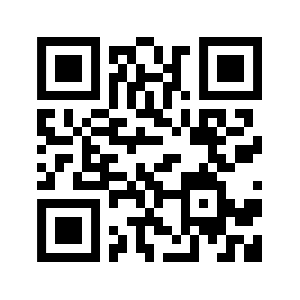 Skorzystaj ze wzoru:gdzie apitał końcowy,  kapitał początkowy, stopa procentowa w skali pół roku, liczba okresów, po których nastąpi kapitalizacja odsetek.2. Do banku wpłacono 5000 zł na dwa lata przy rocznej stopie procentowej 8%. Ile będzie wynosił kapitał po upływie tego okresu, jeśli odsetki są kapitalizowane co kwartał?2. Do banku wpłacono 5000 zł na dwa lata przy rocznej stopie procentowej 8%. Ile będzie wynosił kapitał po upływie tego okresu, jeśli odsetki są kapitalizowane co kwartał?2. Do banku wpłacono 5000 zł na dwa lata przy rocznej stopie procentowej 8%. Ile będzie wynosił kapitał po upływie tego okresu, jeśli odsetki są kapitalizowane co kwartał?Skorzystaj ze wzoru:gdzie apitał końcowy,  kapitał początkowy, stopa procentowa w skali kwartału, liczba okresów, po których nastąpi kapitalizacja odsetek.3. Jaką kwotę należy ulokować na lokacie, aby po pięciu latach uzyskać 134 392 zł, jeżeli roczna stopa procentowa wynosi 6%, a odsetki kapitalizowane są co pół roku?3. Jaką kwotę należy ulokować na lokacie, aby po pięciu latach uzyskać 134 392 zł, jeżeli roczna stopa procentowa wynosi 6%, a odsetki kapitalizowane są co pół roku?3. Jaką kwotę należy ulokować na lokacie, aby po pięciu latach uzyskać 134 392 zł, jeżeli roczna stopa procentowa wynosi 6%, a odsetki kapitalizowane są co pół roku?Film: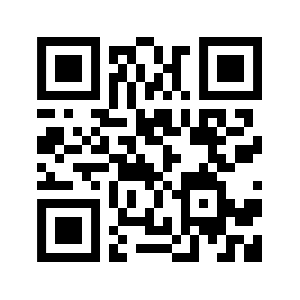 4. Do banku wpłacamy 3000 zł na lokatę z oprocentowaniem 8% w skali roku. Po ilu latach kwota zgromadzona na lokacie wyniesie 3510 zł, jeśli odsetki są kapitalizowane co pół roku?4. Do banku wpłacamy 3000 zł na lokatę z oprocentowaniem 8% w skali roku. Po ilu latach kwota zgromadzona na lokacie wyniesie 3510 zł, jeśli odsetki są kapitalizowane co pół roku?4. Do banku wpłacamy 3000 zł na lokatę z oprocentowaniem 8% w skali roku. Po ilu latach kwota zgromadzona na lokacie wyniesie 3510 zł, jeśli odsetki są kapitalizowane co pół roku?Film: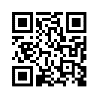 5. Bank oferuje lokaty z półroczną kapitalizacją odsetek z oprocentowaniem 10% w skali roku. Po ilu latach nastąpi podwojenie kapitału początkowego?5. Bank oferuje lokaty z półroczną kapitalizacją odsetek z oprocentowaniem 10% w skali roku. Po ilu latach nastąpi podwojenie kapitału początkowego?5. Bank oferuje lokaty z półroczną kapitalizacją odsetek z oprocentowaniem 10% w skali roku. Po ilu latach nastąpi podwojenie kapitału początkowego?Film: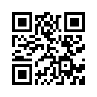 CiągiProcent składanyGRUPAIMIĘ I NAZWISKO1. Do banku wpłacono 70000 zł na cztery lata przy rocznej stopie procentowej 4%. Ile będzie wynosił kapitał po upływie tego okresu, jeśli odsetki są kapitalizowane co pół roku?1. Do banku wpłacono 70000 zł na cztery lata przy rocznej stopie procentowej 4%. Ile będzie wynosił kapitał po upływie tego okresu, jeśli odsetki są kapitalizowane co pół roku?1. Do banku wpłacono 70000 zł na cztery lata przy rocznej stopie procentowej 4%. Ile będzie wynosił kapitał po upływie tego okresu, jeśli odsetki są kapitalizowane co pół roku?Film do zadania 1 i 2:Skorzystaj ze wzoru:gdzie apitał końcowy,  kapitał początkowy, stopa procentowa w skali pół roku, liczba okresów, po których nastąpi kapitalizacja odsetek.2. Do banku wpłacono 20000 zł na rok przy rocznej stopie procentowej12%. Ile będzie wynosił kapitał po upływie tego okresu, jeśli odsetki są kapitalizowane co kwartał?2. Do banku wpłacono 20000 zł na rok przy rocznej stopie procentowej12%. Ile będzie wynosił kapitał po upływie tego okresu, jeśli odsetki są kapitalizowane co kwartał?2. Do banku wpłacono 20000 zł na rok przy rocznej stopie procentowej12%. Ile będzie wynosił kapitał po upływie tego okresu, jeśli odsetki są kapitalizowane co kwartał?Skorzystaj ze wzoru:gdzie apitał końcowy,  kapitał początkowy, stopa procentowa w skali kwartału, liczba okresów, po których nastąpi kapitalizacja odsetek.3. Jaką kwotę należy ulokować na lokacie, aby po siedmiu latach uzyskać 70 355 zł, jeżeli roczna stopa procentowa wynosi 5%, a odsetki kapitalizowane są co rok?3. Jaką kwotę należy ulokować na lokacie, aby po siedmiu latach uzyskać 70 355 zł, jeżeli roczna stopa procentowa wynosi 5%, a odsetki kapitalizowane są co rok?3. Jaką kwotę należy ulokować na lokacie, aby po siedmiu latach uzyskać 70 355 zł, jeżeli roczna stopa procentowa wynosi 5%, a odsetki kapitalizowane są co rok?Film:4. Do banku wpłacamy 10000 zł na lokatę z oprocentowaniem 10% w skali roku. Po ilu latach kwota zgromadzona na lokacie wyniesie 11038 zł, jeśli odsetki są kapitalizowane co kwartał?4. Do banku wpłacamy 10000 zł na lokatę z oprocentowaniem 10% w skali roku. Po ilu latach kwota zgromadzona na lokacie wyniesie 11038 zł, jeśli odsetki są kapitalizowane co kwartał?4. Do banku wpłacamy 10000 zł na lokatę z oprocentowaniem 10% w skali roku. Po ilu latach kwota zgromadzona na lokacie wyniesie 11038 zł, jeśli odsetki są kapitalizowane co kwartał?Film:5. Bank oferuje lokaty z kwartalną kapitalizacją odsetek z oprocentowaniem 20% w skali roku. Po ilu latach nastąpi podwojenie kapitału początkowego?5. Bank oferuje lokaty z kwartalną kapitalizacją odsetek z oprocentowaniem 20% w skali roku. Po ilu latach nastąpi podwojenie kapitału początkowego?5. Bank oferuje lokaty z kwartalną kapitalizacją odsetek z oprocentowaniem 20% w skali roku. Po ilu latach nastąpi podwojenie kapitału początkowego?Film: